Checklist for Supervisors of Separating Employees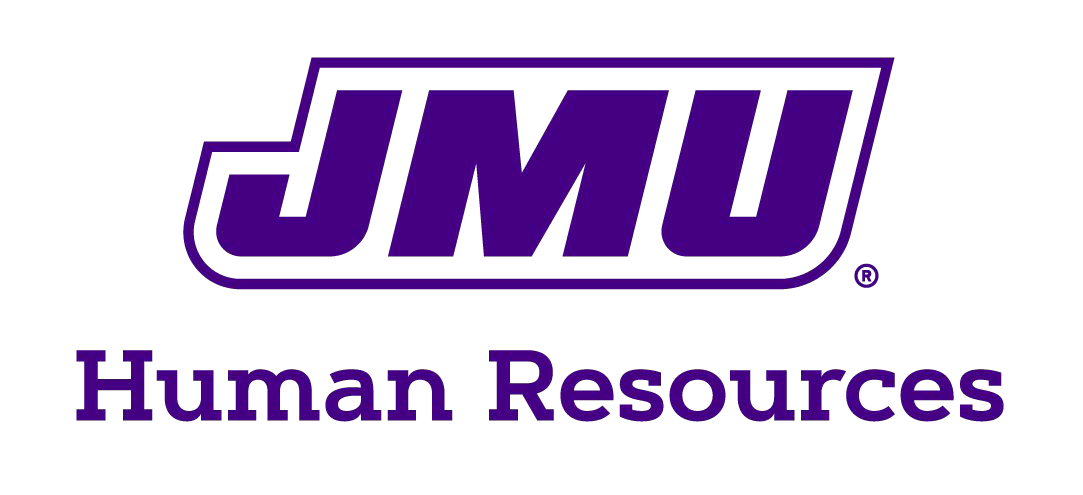 In accordance with JMU Policy 1314-Transfer or Separation from Employment supervisors are responsible for taking action before the employee separates from a position within their department.Follow these four steps to comply with the university’s mandate to safeguard university data and property:Attend to items that apply and check the corresponding boxes.If nothing on the checklist applies, check the No Action Taken box below.Complete the following information:Employee:     	Employee ID:      Separation Date:      	Form Completed Date:      Signature of Supervisor or Designee:      Retain the checklist in your department’s files for five years. The Auditor of Public Accounts or JMU Audit and Management Services may contact you/your department to provide the checklist anytime within the five-year document retention period.Questions? Contact 540/568-3967, humanresources@jmu.edu.Action ItemsAction DetailsDoneN/AReturn building/office keysEmployee physically returns keys to FM Lock ShopRemove JACard electronic door accessContact Building Coordinator to disable accessRetrieve university propertyDesk and cabinet keysElectronic devicesDuo Hardware TokensSmall Purchase Card (SPCC)Travel CardUniformsJACard (Return to Card Services, MSC 5736)Parking Permit (Return to Parking Services, MSC1301)Obtain grade booksAcademic Unit Head shall obtain grade books (electronic or hard copy) in accordance with Faculty Handbook section III.A.2.b.(15)Change address notification for forwarding W-2If previously consented to receiving W-2s electronically, print prior year W-2s before losing access to MyMadison in 30 Days.Employee does one of the following:Update mailing address in MyMadison; orFax address information to Payroll Services 540/568-2946; orEmail Payroll-Operations@jmu.edu ;orVisit Payroll OfficeCollect Time and Attendance Records and time sheetsNon-exempt classified staffPrompt employee to submit Time and Attendance Record to HR via email: benefits@jmu.eduWage employeesProcess according to JMU Payroll policyOtherPlease specify:Employee was not issued property and was not granted any accesses for this jobNo Action Taken:No Action Taken: